COLEGIO EMILIA RIQUELME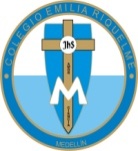 DOCENTE: ALEXANDRA OCAMPO LONDOÑOÁREA: CIENCIAS NATURALES GRADO: NOVENOCUARTO PERIODO“¿Quieres complacer a Dios? No quieras más que su santísima voluntad.” M.E.RACTIVIDADES (septiembre 7-11)Buenos días queridas estudiantes, deseo que se encuentren muy bien al igual que cada una de sus familias. Esta semana tendremos encuentro virtual lunes y martesObjetivo de clase: Explicar las magnitudes físicas de las solucionesRealizar ejercicios de % mm y % vvMetodología:ExplicaciónPlanteamiento de ejerciciosEl enlace para acceder a la plataforma Zoom se los compartiré a través del grupo de WhatsApp.  Cualquier inquietud pueden escribir en horario de clase al WhatsApp: 3022249009 o al correo electrónico alexandra@campus.com.co.¡Gracias!Feliz y bendecido resto de día